Your Name:  _________________________________________________Worksheet1.  Given the coordinates of vector a = {1.2, 3.4, 2.8}, what would be the coordinates of the head of vector a if we moved its origin to a new location at {4, -7, 12}?2.  Given vector a = {1.2, 3.4, 2.8}, what is the length of a?3.  What are the coordinates of the unit vector associated with a, as defined in question 2? 4.  Given a = {2.3, 3.4, 5.1} and b = {4.2, 6.1, 2.7}, what is the vector result of a + b?5.  Using the vectors a and b specified in question 4 and letting c = {-1.7, 2.8, -3.5}, what is the vector result of (a + b + c).6.  If b = {4.2, 6.1, 2.7}, what are the coordinates of vector –b?7.  Using the vectors a and b specified in question 4, what is the vector result of a – b?8.  Let a = {1.1, -0.3, 0} and b = {0.2, 0.5, 0}, accurately draw vectors a and b and graphically solve a + b on the graph below.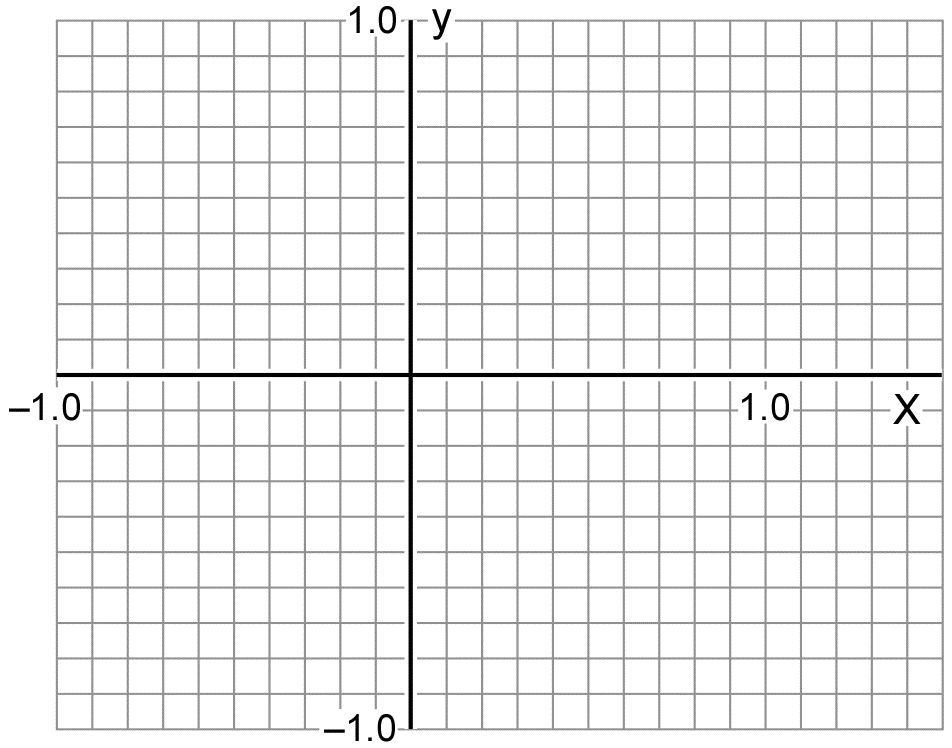 9.  Using vectors a and b as specified in problem 8, accurately draw the vectors and graphically solve a – b on the graph above.10.  Using the vectors a and b specified in question 8 and given c = {-0.8, 0.6, 0}, what is the vector result of (a + b + c)?  Find the sum arithmetically and graphically, using the space below.11.  What is the result of dot product  where a = {1.1, -0.3, 0} and b = {0.2, 0.5, 0}?12.  What is the angle between vectors a and b, as defined in question 11?13.  Given , what are the coordinates of c?14.  What is the length of c, as defined in question 13?